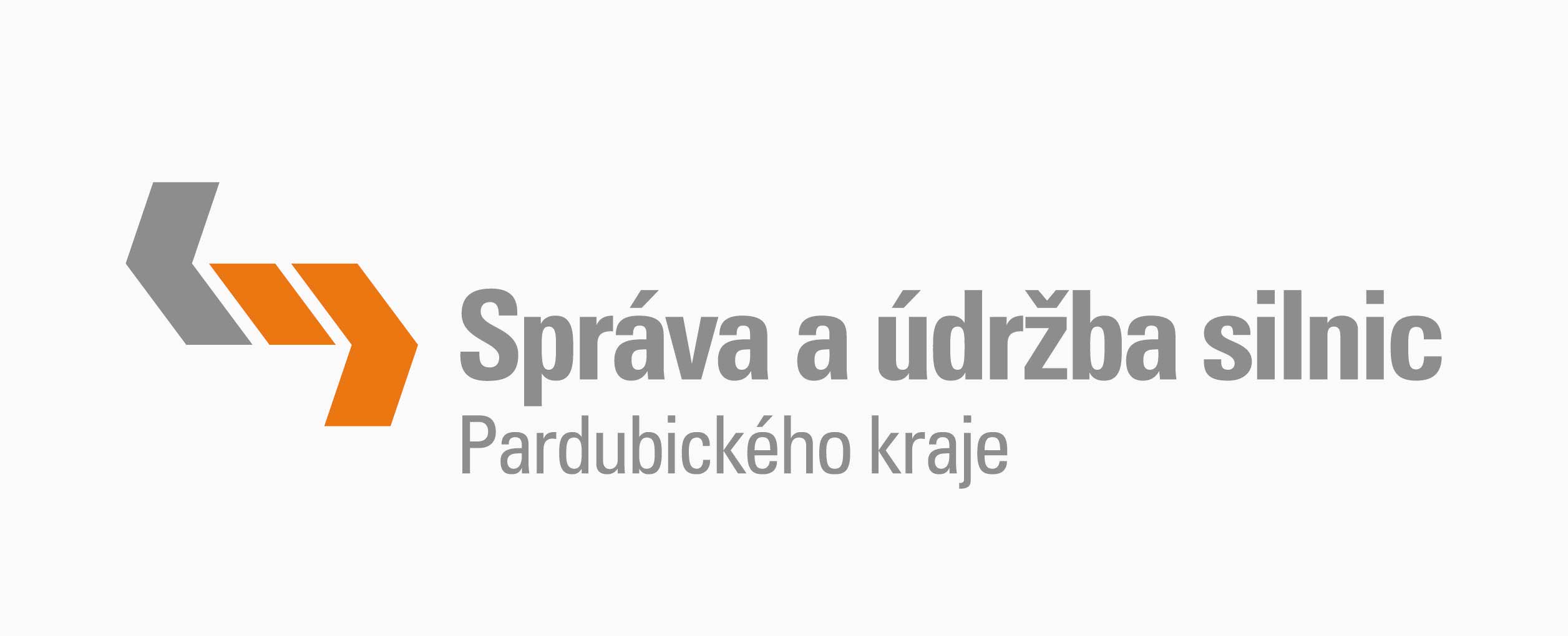 Správa a údržba silnic Pardubického krajeDoubravice 98, 533 53 PardubiceIČ: 00085031, DIČ: CZ00085031ve smyslu § 53 a násl. zákona č. 134/2016 Sb. o zadávání veřejných zakázek, ve znění pozdějších předpisů (dále jen „ZZVZ“)tímto vyzývá k podání nabídky a poskytuje zadávací dokumentaci na veřejnou zakázku zadávanou ve zjednodušeném podlimitním řízeníNázev zakázky„Celková oprava dvou sypacích nástaveb“ 2) Identifikační údaje zadavateleNázev zadavatele:	Správa a údržba silnic Pardubického krajeSídlo:			Doubravice 98, 533 53 PardubiceIČ:			00085031DIČ:			CZ00085031Právní forma: 	příspěvková organizaceBankovní spojení: 	19-1206774399/0800Osoby oprávněné jednat jménem zadavatele:Ing. Miroslav Němec – ředitelIng. Antonín Jalůvka – jmenovaný zástupce statutárního orgánuMgr. Josef Neumann, LL.M. – jmenovaný zástupce statutárního orgánu3) Veřejná zakázka3.1	Předmět veřejné zakázkyPředmětem veřejné zakázky je:Celková oprava sypací nástavby SYKO 6, výrobní číslo 1336/450/09, inventární číslo 4000563, Cestmistrovství Polička.Celková oprava sypací nástavby SYKO 6, výrobní číslo 1734/450/14, inventární číslo 4000841, Cestmistrovství Litomyšl.3.2	Předmět veřejné zakázky je blíže specifikován v technických podmínkách uvedených jako příloha č. 2.3.3	Klasifikace zakázky (CPV) 50.10.00.00- (kód CPV6) – Opravy a údržba vozidel a příslušenství k nim a související služby.3.4	Druh veřejné zakázky:	Veřejná zakázka na služby.3.5	Režim veřejné zakázky: 	Zjednodušené podlimitní řízení dle ust. § 53 ZZVZ.3.6	Předpokládaná hodnota veřejné zakázkyPředpokládaná hodnota veřejné zakázky byla stanovena v souladu s § 16 a násl. ZZVZ a činí 3 500 000,00 Kč bez DPH. Zadavatel stanovil předpokládanou hodnotu veřejné zakázky na základě údajů o dřívějších veřejných zakázkách s obdobným předmětem plnění.3.7	Předpokládaná hodnota veřejné zakázky je stanovena jako nejvyšší přípustná cena veřejné zakázky, to znamená, že celková nabídková cena účastníka za zajištění požadovaného předmětu plnění veřejné zakázky nesmí přesáhnout stanovenou předpokládanou hodnotu veřejné zakázky. Překročení zadavatelem uvedené předpokládané hodnoty veřejné zakázky v rozporu s požadavky zadavatele bude důvodem vyloučení účastníka ze zadávacího řízení veřejné zakázky pro nesplnění podmínek účasti.3.8	URL zakázky:		https://ezak.suspk.cz/.4) Obecná ustanovení o zadávací dokumentaci4.1	Zadavatel zpracoval tuto zadávací dokumentaci (dále též i „ZD“) dle svých nejlepších znalostí a zkušeností v oblasti zadávání veřejných zakázek s cílem zajistit transparentní, nediskriminační a hospodárné zadání veřejné zakázky.4.2	Zadavatel upozorňuje dodavatele na jejich oprávnění požádat písemně o poskytnutí vysvětlení zadávací dokumentace podle § 98 ve spojení s § 54 odst. 5 ZZVZ a na oprávnění podat proti zadávací dokumentaci námitky ve smyslu § 241 ZZVZ. Dodavatel je oprávněn požádat o vysvětlení zadávací dokumentace nejméně do 7 pracovních dnů před koncem lhůty pro podání nabídek.4.3	Zadavatel upozorňuje dodavatele na skutečnost, že zadávací dokumentace je souhrnem požadavků zadavatele, a nikoliv konečným souhrnem veškerých požadavků vyplývajících z obecně závazných právních předpisů. Dodavatel se tak musí při zpracování své nabídky vždy řídit nejen požadavky obsaženými v zadávacích podmínkách veřejné zakázky, ale též ustanovením příslušných obecně závazných právních předpisů.4.4	Zadávací dokumentace je zpracována v rozsahu požadavků ZZVZ a bude dodavatelům poskytnuta v souladu s § 96 ZZVZ, a to umístěním kompletní zadávací dokumentace na profilu zadavatele (https://ezak.suspk.cz/). Zadávací dokumentace obsahuje podmínky, které bude zadavatel posuzovat a jejichž nesplnění vede k vyloučení účastníka ze zadávacího řízení. Podáním nabídky v zadávacím řízení ve stanovené lhůtě se dodavatel stává účastníkem (dále také „účastník“) a jako účastník přijímá plně a bez výhrad zadávací podmínky včetně příloh a případných dodatků k těmto zadávacím podmínkám.4.5	V návaznosti na ustanovení § 36 odst. 4 ZZVZ zadavatel sděluje, že na tvorbě zadávací dokumentace, resp. jejích příloh se nepodílely jiné subjekty.5) Specifikace předmětu veřejné zakázky5.1	Dodavatel může podat pouze jednu nabídku. Nabídky obsahující varianty se nepřipouštějí.5.2	Místo plnění:		a) Cestmistrovské středisko Správy a údržby silnic Pardubického kraje Polička, Starohradská 392, 572 01 Polička 		b) Cestmistrovské středisko Správy a údržby silnic Pardubického kraje Litomyšl,T. G. Masaryka 985, 570 01 Litomyšl.5.3		Doba plnění je stanovena v čl. 3.1 přílohy č. 1 zadávací dokumentace (závazný návrh smlouvy o dílo): Termín plnění do 31.3. 2022.5.4	Rozsah veřejné zakázky je specifikován v příloze č. 2 této zadávací dokumentace (vymezení základních technických podmínek). Další specifikace předmětu plnění a podrobné podmínky plnění jsou uvedeny zejména v příloze č. 1 této ZD.5.5	Celková oprava bude realizována v souladu s platnými právními předpisy ČR a ČSN a dle obecně závazných a doporučených předpisů a metodik.5.7	Záruční dobaPravidelný servis po dobu požadované záruky min. 24 měsíců bude zadavatelem čerpán u podle skutečného proběhu Mh a fakturován dodavatelem podle v kupní smlouvě uvedené tabulky (viz záruční podmínky v čl. 7 návrhu kupní smlouvy), kterou je účastník povinen vyplnit. Uvedené ceny jsou platné a pro účastníka závazné po celou dobu trvání záruky. Záruka končí uplynutím doby 24 měsíců. Uvedený přehled cen záručních servisních prohlídek bude součástí cenové nabídky a smlouvy o dílo. Cena za záruční servisní prohlídky stanovená v kupní smlouvě může být v průběhu záruky změněna pouze v návaznosti na změnu zákonné sazby DPH.5.8	Odpovědnost za škoduVybraný dodavatel na sebe přejímá odpovědnost za škody způsobené všemi svými účastníky služeb po celou dobu plnění, stejně tak za škody způsobené svou činností zadavateli nebo třetí osobě na majetku, tzn., že v případě jakéhokoliv narušení či poškození majetku, je dodavatel povinen bez zbytečného odkladu tuto škodu odstranit a není-li to možné, tak finančně uhradit.6) Cenová nabídka6.1	Účastníci stanoví celkovou nabídkovou cenu za kompletní splnění veřejné zakázky v souladu se zadávacími podmínkami veřejné zakázky, a to absolutní částkou v českých korunách. Celkovou nabídkovou cenu veřejné zakázky účastník uvede do návrhu kupní smlouvy (příloha č. 1 této ZD), ve specifikaci předmětu smlouvy (příloha č. 1 kupní smlouvy) a na krycí list (příloha č. 5 této ZD).6.2	V cenové nabídce účastník uvede odděleně cenu bez DPH a včetně DPH požadovaného provedení celkových oprav sypacích nástaveb uvedený ve vymezení základních technických podmínek (příloha č. 2 této ZD), včetně celkových nákladů na záruční servis celkové opravy a dopravy. V případě nedodržení této podmínky bude účastník vyloučen ze zadávacího řízení.6.3	Nabídková cena bude kalkulována při respektování následujících podmínek:Nabídková cena bude uvedena v členění: nabídková cena bez daně z přidané hodnoty (DPH), výše DPH a celková nabídková cena včetně DPH. Odpovědnost za správné stanovení sazby DPH nese účastník. DPH bude v nabídkách uvedena ve výši platné ke dni podání nabídky.Nabídková cena musí zahrnovat veškeré náklady vzniklé v souvislosti s plněním veřejné zakázky. Nabídková cena bude zahrnovat veškeré práce, dodávky, služby a činnosti vyplývající ze zadávacích podkladů, rovněž bude zahrnovat cenu za dvouletý záruční servis předmětné celkové opravy. Cenou záručního servisu se rozumí veškeré náklady dodavatele související s poskytnutím a zajištěním záručního servisu předmětu veřejné zakázky. Cena bude včetně dopravy.7) Obchodní a platební podmínky7.1	Obchodní podmínky, včetně platebních podmínek, jsou nedílnou součástí této zadávací dokumentace a jsou zpracovány i do formy návrhu textu kupní smlouvy (příloha č. 1 této ZD) a jsou pro účastníky závazné. Účastník je povinen při zpracování vycházet z těchto obchodních podmínek.7.2	Účastník doplní vyhrazené údaje týkající se veřejné zakázky označené červeně do přílohy č. 1 této ZD (závazný návrh smlouvy o dílo), přičemž není oprávněn činit další změny či doplnění závazného návrhu smlouvy o dílo. Nesplnění kteréhokoliv minimálního požadavku stanoveného zadavatelem v příloze č. 1 a č. 2 této zadávací dokumentace, posoudí zadavatel jako nesplnění zadávacích podmínek s následkem vyloučení příslušného účastníka ze zadávacího řízení.7.3	Smlouva o dílo, jejíž závazný návrh je přílohou č. 1 této zadávací dokumentace, bude vítěznému dodavateli předložena zadavatelem a bude obsahovat ujednání o smluvních pokutách a úrocích z prodlení, včetně podrobných obchodních podmínek. Záruku zadavatel požaduje v minimální délce 24 měsíců ode dne dodání díla na příslušné cestmistrovství.7.4	Návrh smlouvy o dílo musí být ze strany účastníka podepsán statutárním orgánem nebo osobou prokazatelně oprávněnou zastupovat účastníka, v takovém případě doloží účastník toto oprávnění (např. plnou moc, výpis z OR, …) v nabídce.7.5	Ve smlouvě o dílo bude zvlášť uvedena cena za opravu dvou sypacích nástaveb a zvlášť cena záručních servisů, včetně dopravy dodavatele, za 24 měsíců dodávek popsaných v této smlouvě. Nabídková cena uvedená v nabídce dodavatele musí odpovídat součtu cen za celkovou opravu dvou sypacích nástaveb a ceny za záručních servisů uvedené ve smlouvě o dílo. V případě nedodržení této podmínky, bude účastník vyloučen ze zadávacího řízení.Zadavatel nebude poskytovat zálohy.Vybraný dodavatel vyfakturuje službu až po jejím provedení, tedy po jejím převzetí zadavatelem bez vad. Součástí faktury bude soupis dodaného zboží. Faktura bude adresována: Správa a údržba silnic Pardubického kraje, Doubravice 98, 533 53 Pardubice. Výše celkové fakturované částky bude odpovídat výši ceny uvedené ve smlouvě o dílo. Fakturační podmínky jsou blíže specifikovány v platebních podmínkách smlouvy o dílo.8) Podmínky a požadavky na elektronické zpracování nabídkyNabídka musí být zpracována ve všech částech v českém jazyce (výjimku tvoří odborné názvy a údaje). V případě cizojazyčných dokumentů připojí účastník k dokumentům překlad do českého jazyka. Povinnost připojit k dokladům překlad do českého jazyka se nevztahuje na doklady ve slovenském jazyce a doklady o vzdělání v jazyce latinském.Nabídka bude předložena minimálně s následujícím obsahem v doporučené struktuře:Nabídka bude obsahovat návrh smlouvy o dílo podepsaný oprávněnou osobou účastníka dle čl. 7.4 zadávací dokumentace; Účastník ve své nabídce předloží vyplněný krycí list nabídky, který tvoří Přílohu č. 5 zadávací dokumentace. Na krycím listě bude uvedena celková nabídková cena.Nabídka bude obsahovat smlouvu o dílo včetně přílohy ve formátu MS Word.  Nabídka bude obsahovat případné další přílohy (např. Příloha č. 4 Prohlášení a záruka integrity). Pokyny pro podání nabídkyZadavatel upozorňuje, že je vázán § 211 ZZVZ, který stanovuje povinnost písemné elektronické komunikace mezi zadavatelem a dodavatelem.Účastník zadávacího řízení musí být pro možnost komunikace se zadavatelem prostřednictvím elektronického nástroje a pro podání nabídky registrován jako dodavatel v certifikovaném elektronickém nástroji E-ZAK. Podrobné informace o registraci a ovládání elektronického nástroje E-ZAK (uživatelská příručka pro dodavatele a manuál appletu elektronického podpisu) jsou dostupné na adrese: https://ezak.suspk.cz/. Zadavatel upozorňuje dodavatele, že registrace není okamžitá a podléhá schválení administrátorem systému.   Systémové požadavky na PC pro podání nabídek jsou k dispozici na internetové adrese: http://www.ezak.cz/faq/pozadavky-na-systemKomunikace a další úkony v zadávacím řízení budou probíhat výhradně písemnou formou a elektronicky (prostřednictvím primárně elektronického nástroje nebo datovou schránkou či e-mailem). Zadavatel požaduje, aby dodavatel každou písemnost, která není podána přímo prostřednictvím elektronického nástroje (profilu zadavatele) označil názvem veřejné zakázky a druhem písemnosti (např. žádost o vysvětlení, doložení dokladů, námitky, apod.) a adresoval na kontaktní osobu zadávacího řízení.Pro účely této elektronické komunikace požaduje zadavatel uvedení ID datové schránky dodavatele a adresy pro oficiální e-mailovou komunikaci v „Krycím listu“. Podmínkou pro přijímání datových zpráv od zadavatele je aktivování funkcionality bezplatného přijímání datových zpráv v uživatelském nastavení datové schránky účastníka.Pakliže je v této zadávací dokumentaci uveden požadavek na podepsání konkrétních dokumentů při současném nepřipuštění nahrazení tohoto dokumentu jeho prostou kopií či scanem, musejí být jednotlivé dokumenty tvořící obsah nabídky, u nichž je podepsání osobou oprávněnou zastupovat dodavatele vyžadováno, opatřeny elektronickým podpisem založeným na kvalifikovaném certifikátu dle zákona č. 297/2016 Sb., o službách vytvářejících důvěru pro elektronické transakce, ve znění pozdějších předpisů, popř. se musí jednat o autorizovaně konvertovaný dokument ve smyslu zákona č. 300/2008 Sb., o elektronických úkonech a autorizované konverzi dokumentů.  Tento požadavek je splněn i v případě, že celá nabídka (nikoliv každý jednotlivý dokument) je opatřen elektronickým podpisem založeném na kvalifikovaném certifikátu osoby oprávněné zastupovat dodavatele.9) Hodnotící kritéria pro veřejnou zakázku, způsob hodnocení nabídek9.1	Zadavatel v souladu s § 114 odst. 1. ZZVZ stanovil jako základní hodnotící kritérium ekonomickou výhodnost nabídky, a to podle nejnižší nabídkové ceny bez DPH.9.2	Předmětem hodnocení bude celková výše nabídkové ceny veřejné zakázky v Kč bez DPH stanovená účastníkem v souladu zejména s články 3, 6 a 7 této zadávací dokumentace.9.3	Hodnocení nabídek a posouzení vybrané nabídky bude prováděno hodnotící komisí, jmenovanou zadavatelem.9.4	Hodnotící komise podle výše nabídkové ceny určí pořadí nabídek. Jako ekonomicky nejvýhodnější nabídka bude hodnocena nabídka s nejnižší nabídkovou cenou v Kč bez DPH. V případě rovnosti cenových nabídek bude o pořadí nabídek rozhodovat čas doručení nabídky, přičemž za výhodnější se bude považovat nabídka doručená dříve.9.5	Po otevření nabídek v elektronickém nástroji provede komise hodnocení nabídek, o čemž bude v souladu se ZZVZ pořízena písemná zpráva o hodnocení. U nabídky, která se na základě hodnocení umístí na prvním místě v pořadí, bude následně provedeno posouzení nabídky, zda splňuje požadavky stanovené ZZVZ a zadávacími podmínkami. V případě nesplnění zadávacích podmínek či zjištění nejasností v nabídce, může komise požádat účastníka, aby v přiměřené lhůtě objasnil předložené údaje nebo doklady nebo doplnil další chybějící údaje či doklady (§ 46 ZZVZ).9.6	V případě mimořádně nízké nabídkové ceny bude postupováno v souladu s § 48, odst.  4 ZZVZ.9.7	Pokud vyzvaný účastník zadávacího řízení požadované doklady či informace nedoplní či nevysvětlí nejasnosti v nabídce nebo nezdůvodní způsob stanovení mimořádně nízké nabídkové ceny (či jiné případy uvedené v ZZVZ), bude komisí doporučeno zadavateli vyloučit takového účastníka z další účasti v zadávacím řízení.9.8	V případě vyloučení účastníka zadávacího řízení z další účasti v zadávacím řízení popsaném výše, provede komise posouzení nabídky účastníka zadávacího řízení, jehož nabídka byla vyhodnocena jako další v pořadí. Při posuzování a hodnocení další nabídky bude postupováno obdobě, jak je uvedeno výše.10) Obecné podmínky k prokazovaní kvalifikace a způsobilosti10.1 Pravost a stáří dokladů prokazujících splnění kvalifikacePodle § 53 odst. 4 ZZVZ platí, že doklady o kvalifikaci předkládají dodavatelé v nabídkách v kopiích a mohou je nahradit čestným prohlášením nebo jednotným evropským osvědčením pro veřejné zakázky podle § 87 ZZVZ. Zadavatel si může v průběhu zadávacího řízení vyžádat předložení originálů nebo úředně ověřených kopií dokladů o kvalifikaci, pokud již nebyly v zadávacím řízení předloženy. Doklady prokazující základní způsobilost podle § 74 ZZVZ a profesní způsobilost podle § 77 odst. 1 ZZVZ musí prokazovat splnění požadovaného kritéria způsobilosti nejpozději v době 3 měsíců přede dnem podání nabídky.Bude-li účastník v předložené nabídce na plnění veřejné zakázky prokazovat splnění všech požadavků zadavatele na kvalifikaci prostřednictvím čestného prohlášení, musí být z obsahu tohoto čestného prohlášení zřejmé, že účastník splňuje veškeré požadavky na kvalifikaci stanovené zadavatelem, a to v rozsahu zadavatelem požadovaném. Dodavatel může použít vzor čestného prohlášení, který tvoří přílohu č. 3 této zadávací dokumentace. Čestné prohlášení musí být podepsáno osobou oprávněnou jednat jménem dodavatele či jej zastupovat (v případě zastoupení na základě plné moci musí být součástí nabídky příslušná plná moc). Doklady prokazující splnění kvalifikace, které jsou v jiném než českém jazyce, musí být dodavateli předloženy v překladu dokladu do českého jazyka. Povinnost připojit k dokladům překlad do českého jazyka se nevztahuje na doklady ve slovenském jazyce. Doklady o vzdělání, např. vysokoškolské diplomy, lze předkládat rovněž v latinském jazyce.Vybraný dodavatel, je v souladu s ustanovením § 122 odst. 3 písm. a) ZZVZ povinen před uzavřením smlouvy jako podmínku jejího uzavření předložit zadavateli originály nebo úředně ověřené kopie dokladů prokazujících jeho kvalifikaci, pokud je nepředložil již v nabídce. Nesplnění této povinnosti je nesplněním podmínky pro uzavření smlouvy a účastník bude v takovém případě ze zadávacího řízení vyloučen.Zadavatel upozorňuje, že je vázán ustanovením § 211 odst. 3 ZZVZ stanovujícím povinnost písemné elektronické komunikace mezi zadavatelem a dodavatelem, která se vztahuje i na veškeré předkládané doklady, včetně dokladů předkládaných vybraným dodavatelem na základě výzvy dle § 122 odst. 3 a 5 ZZVZ.Originálem se rozumí (i) digitální originál, který je podepsán zaručeným elektronickým podpisem založeným na kvalifikovaném certifikátu vystaveném akreditovaným poskytovatelem certifikačních služeb dle zákona č. 297/2016 Sb., o službách vytvářejících důvěru pro elektronické transakce, ve znění pozdějších předpisů nebo (ii) ve formě autorizované konverze podle zákona č. 300/2008 Sb., o elektronických úkonech a autorizované konverzi dokumentů, v případě, kdy je originál v listinné (analogové) podobě. Současně je možné provést autorizovanou konverzi souhrnně (jedna ověřovací doložka) k více dokladům či prohlášením.Povinnost předložit doklad (v nabídce) může dodavatel splnit odkazem na odpovídající informace vedené v informačním systému veřejné správy ve smyslu zákona č. 365/2000 Sb., o informačních systémech veřejné správy, v platném znění, nebo v obdobném systému vedeném v jiném členském státu, který umožňuje neomezený dálkový přístup. Takový odkaz musí obsahovat internetovou adresu a údaje pro přihlášení a vyhledání požadované informace, jsou-li takové údaje nezbytné. V ČR jde zejména o výpis z obchodního rejstříku, výpis z veřejné části živnostenského rejstříku nebo výpis ze seznamu kvalifikovaných dodavatelů.10.2	Prokázání části kvalifikace prostřednictvím jiných osobV případě, že dodavatel prokazuje v souladu s § 83 odst. 1 ZZVZ určitou část technické kvalifikace nebo profesní způsobilosti (s výjimkou kritéria podle § 77 odst. 1 ZZVZ) požadované zadavatelem prostřednictvím jiných osob, je dodavatel je v takovém případě povinen zadavateli předložit a) doklady prokazující splnění profesní způsobilosti podle § 77 odst. 1 jinou osobou, b) doklady prokazující splnění chybějící části kvalifikace prostřednictvím jiné osoby, c) doklady o splnění základní způsobilosti podle § 74 jinou osobou a d) písemný závazek jiné osoby k poskytnutí plnění určeného k plnění veřejné zakázky nebo k poskytnutí věcí nebo práv, s nimiž bude dodavatel oprávněn disponovat v rámci plnění veřejné zakázky, a to alespoň v rozsahu, v jakém jiná osoba prokázala kvalifikaci za dodavatele. Bude-li předmět veřejné zakázky plněn několika dodavateli společně a za tímto účelem podají společnou nabídku, je každý z dodavatelů povinen prokázat splnění základní způsobilosti podle § 74 ZZVZ a profesní způsobilosti podle § 77, odst. 1 ZZVZ v plném rozsahu samostatně. Zadavatel dále v souladu s § 103 odst. 1, písm. f) ZZVZ požaduje, aby v případě společné účasti dodavatelů doložili v nabídce závazek, že všichni tito dodavatelé budou vůči veřejnému zadavateli a třetím osobám z jakýchkoliv právních vztahů vzniklých v souvislosti s touto veřejnou zakázkou zavázáni společně a nerozdílně, a to po celou dobu plnění veřejné zakázky i po dobu trvání jiných závazků vyplývajících z veřejné zakázky. Prokazuje-li však dodavatel prostřednictvím jiné osoby kvalifikaci a předkládá doklady podle ust. § 79 odst. 2 písm. a), b) nebo d) ZZVZ vztahující se k takové osobě, musí písemný závazek obsahovat rovněž závazek, že jiná osoba bude vykonávat služby, ke kterým se prokazované kritérium kvalifikace vztahuje.Dodavatelé a jiné osoby prokazují kvalifikaci společně.Zadavatel upozorňuje, že povinnost doložit veškeré výše, v tomto článku uvedené doklady, platí i pro případ, kdy je část kvalifikace prokazována poddodavatelem poddodavatele.  10.3	Prokázání kvalifikace výpisem ze seznamu kvalifikovaných dodavatelů nebo certifikátemK prokázání základní způsobilosti podle § 74 a profesní způsobilosti podle § 77 ZZVZ může dodavatel předložit doklad o zapsání dodavatele do seznamu kvalifikovaných dodavatelů vedeného Ministerstvem pro místní rozvoj dle ust. § 226 až 232 ZZVZ. Předložení tohoto dokladu nahrazuje v souladu s ust. § 228 ZZVZ doklad dokazující profesní způsobilost podle ustanovení § 77 ZZVZ v tom rozsahu, v jakém údaje ve výpisu ze seznamu kvalifikovaných dodavatelů prokazují splnění profesní způsobilosti a základní způsobilost podle ust. § 74 ZZVZ v plném rozsahu. Výpis nesmí k poslednímu dni, ke kterému má být prokázána základní nebo profesní způsobilost, starší než tři měsíce. K prokázání kvalifikace může dodavatel předložit certifikát vydaný v rámci schváleného systému certifikovaných dodavatelů podle § 233 a násl. ZZVZ. Má se za to, že dodavatel je certifikovaný v rozsahu uvedeném v certifikátu. 10.4	Prokázání kvalifikace získané v zahraničíV případě, že byla kvalifikace získána v zahraničí, prokazuje se doklady vydanými podle právního řádu země, ve které byla získána, a to v rozsahu požadovaném zadavatelem v zadávací dokumentaci. 10.5	Společné prokázání kvalifikaceMá-li být předmět veřejné zakázky plněn několika dodavateli společně a za tímto účelem podávají společnou nabídku, je každý z dodavatelů povinen prokázat splnění základní způsobilosti a profesní způsobilosti podle ust. § 77 odst. 1 ZZVZ v plném rozsahu.Zadavatel požaduje, aby v případě společné účasti dodavatelů dodavatelé v nabídce doložili, jaké bude rozdělení předmětu při plnění veřejné zakázky.Zadavatel vyžaduje, aby odpovědnost nesli všichni dodavatelé podávající společnou nabídku společně a nerozdílně. Dodavatel za účelem ověření této skutečnosti doloží v nabídce písemný závazek všech těchto dodavatelů.10.6	Následek neprokázání kvalifikaceDodavatel, který nesplní kvalifikaci v požadovaném rozsahu a ZZVZ a touto zadávací dokumentací požadovaným nebo dovoleným způsobem, může být zadavatelem z účasti v zadávacím řízení vyloučen. Pokud se jedná o vybraného dodavatele, pak ve smyslu § 48 odst. 8 ZZVZ musí z těchto důvodů být vyloučen ze zadávacího řízení.10.7	Změny kvalifikace účastníkaPokud po předložení dokladů nebo prohlášení o kvalifikaci dojde v průběhu zadávacího řízení ke změně kvalifikace účastníka zadávacího řízení, je účastník zadávacího řízení povinen tuto změnu zadavateli do 5 pracovních dnů oznámit a do 10 pracovních dnů od oznámení této změny předložit nové doklady nebo prohlášení ke kvalifikaci. Zadavatel je oprávněn tyto lhůty prodloužit nebo prominout jejich zmeškání.Povinnost oznámení změny kvalifikace účastníku zadávacího řízení nevzniká, pokud je kvalifikace změněna takovým způsobem, že podmínky kvalifikace jsou nadále splněny, nedošlo k ovlivnění kritérií pro snížení počtu účastníků zadávacího řízení nebo nabídek a nedošlo k ovlivnění kritérií hodnocení nabídek.Zjistí-li zadavatel, že účastník zadávacího řízení nesplnil povinnost oznámení změny kvalifikace a došlo tím k ovlivnění kritérií pro snížení počtu účastníků zadávacího řízení nebo nabídek anebo došlo k ovlivnění kritérií hodnocení nabídek, účastníka zadávacího řízení ze zadávacího řízení vyloučí.11) Základní a profesní způsobilost11.1 Způsobilost dodavateleZpůsobilým dodavatelem k plnění veřejné zakázky podle § 74 ZZVZ je dodavatel, který:nebyl v zemi svého sídla v posledních 5 letech před zahájením zadávacího řízení pravomocně odsouzen pro trestný čin uvedený v příloze č. 3 zákona nebo obdobný trestný čin podle právního řádu země sídla dodavatele; k zahlazeným odsouzením se nepřihlíží, a to jako právnická osoba, tak všechny osoby členů statutárního orgánu účastníka,nemá v České republice nebo v zemi svého sídla v evidenci daní zachycen splatný daňový nedoplatek,nemá v České republice nebo v zemi svého sídla splatný nedoplatek na pojistném nebo na penále na veřejné zdravotní pojištění,nemá v České republice nebo v zemi svého sídla splatný nedoplatek na pojistném nebo na penále na sociální zabezpečení a příspěvku na státní politiku zaměstnanosti,není v likvidaci, proti němu nebylo vydáno rozhodnutí o úpadku, vůči němu nebyla nařízena nucená správa podle jiného právního předpisu nebo v obdobné situaci podle právního řádu země sídla dodavatele.11.2 	Je-li dodavatelem právnická osoba, musí podmínku podle odst. 11.1 písm. a) splňovat tato právnická osoba a zároveň každý člen statutárního orgánu. Je-li členem statutárního orgánu dodavatele právnická osoba, musí podmínku podle odstavce 11.1 písm. a) splňovattato právnická osoba,každý člen statutárního orgánu této právnické osoby a osoba zastupující tuto právnickou osobu v statutárním orgánu dodavatele.11.3	Účastní-li se zadávacího řízení pobočka závoduzahraniční právnické osoby, musí podmínku podle odstavce 11.1 písm. a) splňovat tato právnická osoba a vedoucí pobočky závodu,české právnické osoby, musí podmínku podle písm. a) splňovat osoby uvedené v předchozím odstavci a vedoucí pobočky závodu.11.4 Dodavatel prokazuje základní způsobilost předložením:výpisu z evidence Rejstříku trestů ve vztahu k § 74 odst. 1 písm. a) ZZVZ, potvrzení příslušného finančního úřadu ve vztahu k § 74 odst. 1 písm. b) ZZVZ, písemného čestného prohlášení ve vztahu ke spotřební dani ve vztahu k § 74 odst. 1 písm. b) ZZVZ, písemného čestného prohlášení ve vztahu k § 74 odst. 1 písm. c) ZZVZ, potvrzení příslušné okresní správy sociálního zabezpečení ve vztahu k § 74 odst. 1 písm. d) ZZVZ, výpisu z obchodního rejstříku, nebo předložením písemného čestného prohlášení v případě, že není v obchodním rejstříku zapsán, ve vztahu k § 74 odst. 1 písm. e) ZZVZ. Čestné prohlášení podle odst. 11.4 písm. c) a d) zadávací dokumentace doporučuje zadavatel zpracovat dle Přílohy č. 3 zadávací dokumentace.11.5	Profesní způsobilostProfesní způsobilost splňuje dodavatel, který podle § 77 odst. 1 a odst. 2 písm. a) ZZVZ předloží:ve vztahu k České republice výpis z obchodního rejstříku, nebo jiné obdobné evidence, pokud jiný právní předpis zápis do takové evidence vyžaduje,doklad že je oprávněn podnikat v rozsahu odpovídajícímu předmětu veřejné zakázky, a to oprávnění k podnikání v oborech činnosti: “ Obchod, výroba strojů a zařízení“ nebo „Výroba, obchod a služby neuvedené v přílohách 1 až 3 živnostenského zákona“.12) Ekonomická a technická kvalifikace12.1	Zadavatel nepožaduje prokázání ekonomické kvalifikace podle § 78 ZZVZ.12.2	K prokázání kritérií technické kvalifikace zadavatel podle § 79 odst. 2 písm. b) ZZVZ požaduje seznam významných služeb poskytnutých za poslední tři roky před zahájením zadávacího řízení včetně uvedení ceny a doby jejich poskytnutí a identifikace objednatele. Zadavatel doklady za dobu delší než poslední tři (3) roky před zahájením zadávacího řízení nebude zohledňovat.     Zadavatel požaduje doložení významných služeb v rozsahu:K prokázání kritérií technické kvalifikace zadavatel podle § 79 odst. 2 písm. b) ZZVZ požaduje seznam významných služeb poskytnutých za poslední tři roky před zahájením zadávacího řízení včetně uvedení ceny a doby jejich poskytnutí a identifikace objednatele.Zadavatel požaduje doložit doklady za dobu delší než poslední tři (3) roky před zahájením zadávacího řízení nebude zohledňovat.Zadavatel požaduje doložit minimálně čtyři významné služby. Za významnou službu zadavatel považuje výrobu nebo celkovou opravu komunální techniky na zimní a letní období poskytnutou za poslední tři roky před zahájením zadávacího řízení. 12.4	Seznam služeb musí obsahovat: identifikaci kupujícího, popis předmětu služby, měsíc a rok realizace, informaci o finančním objemu služeb a kontakt na osobu zastupující kupujícího. Seznam musí být podepsán osobou oprávněnou jednat jménem či za účastníka. Zadavatel si vyhrazuje právo kontroly předložených referencí.12.5	Požadovanou kvalifikaci může vybraný účastník v souladu s ustanovením § 104 odst. 1 písm. a) ZZVZ prokázat předložením čestného prohlášení, uzavřenou smlouvou s objednatelem, případně vystavenou fakturou. 13) Zadávací lhůta13.1	Zadavatel v souladu s § 40 ZZVZ stanovuje zadávací lhůtu (lhůta, po kterou účastníci zadávacího řízení nesmí ze zadávacího řízení odstoupit) v délce 3 měsíců. Zadávací lhůta začíná běžet okamžikem skončení lhůty pro podání nabídek a končí dnem doručení oznámení zadavatele o výběru dodavatele. Zadávací lhůta neběží po dobu, ve které zadavatel nesmí uzavřít smlouvu podle § 246 ZZVZ.14) Poskytnutí jistoty14.1 Výše jistotyZadavatel požaduje, aby účastníci k zajištění splnění svých povinností vyplývajících z účasti v zadávacím řízení poskytli jistotu dle § 41 ZZVZ. Výše jistoty je stanovena na částku 70.000,- Kč (slovy: sedmdesát tisíc korun českých). Jistota může být poskytnuta v souladu s § 41 ZZVZ jedním z těchto způsobů: složením peněžní částky na účet zadavatele, neboposkytnutím neodvolatelné a nepodmíněné bankovní záruky – elektronické záruční listiny, nebopředložením pojištění záruky v elektronické formě.14.2	Bankovní zárukaDokladem prokazujícím poskytnutí jistoty ve formě bankovní záruky je výlučně elektronický originál záruční listiny vystavené bankou ve prospěch zadavatele jako příjemce záruky (věřitele), z jejíhož obsahu jednoznačně vyplývá, že banka uspokojí zadavatele do výše částky odpovídající výši požadované jistoty, pokud účastníku zanikne jeho účast v zadávacím řízení po vyloučení podle § 122 odst. 7 nebo § 124 odst. 2 ZZVZ.Platnost bankovní záruky musí začínat nejpozději posledním dnem lhůty pro podání nabídky a trvat po celou dobu zadávací lhůty.14.3	 Složení peněžní částky na účet zadavateleBankovní účet pro složení peněžní jistoty je 19-1206774399/0800, vedený u ČS a.s. Pardubice, variabilním symbolem bude číslice IČ účastníka. V případě, že účastník zvolí formu peněžní jistoty (složení přímo na bankovní účet) rozumí se v tom případě dokladem o poskytnutí peněžní jistoty kopie výpisu z účtu účastníka, na které je uvedena celková částka odpovídající výši požadované jistoty, prokazatelně odečtena ve prospěch účtu zadavatele, případně potvrzení peněžního ústavu o složení částky ve výši odpovídající požadované jistotě na účet zadavatele. Jistota ve formě složení peněžní částky na účet zadavatele musí být připsána na účet zadavatele ve lhůtě pro podání nabídek. V případě, že účastník poskytne zadavateli peněžní jistotu, doloží ve své nabídce prohlášení účastníka podepsané osobou oprávněnou jednat za účastníka, ve které účastník uvede platební symboly pro vrácení peněžní jistoty v následujícím pořadí: číslo účtu pro vrácení peněžní jistoty, kód banky, název banky, adresa pobočky a variabilní symbol.14.4	 Pojištění zárukyPro poskytnutí jistoty formou pojištění záruky platí § 41 ZZVZ, tzn., že pojistná smlouva musí být uzavřena tak, že pojištěným je účastník a oprávněnou osobou, která má nárok na pojistné plnění je zadavatel. Pojistitel vydá pojištěnému elektronické prohlášení obsahující závazek vyplatit zadavateli za podmínek stanovených v § 41 odst. 8 ZZVZ pojistné plnění. Z obsahu záruční listiny musí být nepochybné, že pojišťovna poskytne zadavateli plnění až do výše požadované částky bez odkladu a bez námitek po obdržení první výzvy zadavatele v případě, že účastníku zanikne jeho účast v zadávacím řízení po vyloučení podle § 122 odst. 7 nebo § 124 odst. 2 ZZVZ.Účastník je povinen zajistit platnost záruční listiny po celou dobu trvání zadávací lhůty.S ohledem na povinnou elektronickou podobu nabídek, a tím i povinnost elektronicky prokázat složení jistoty, bude v případě bankovní záruky nebo pojištění záruky v nabídce předložen originál záruční listiny nebo pojištění záruky v elektronické podobě, tzn. originální soubor poskytnutý bankou nebo pojišťovnou včetně elektronických podpisů.15) Lhůta a místo pro podání nabídek, otevírání nabídek15.1	Lhůta a místo pro podání nabídekNabídky budou podávány prostřednictvím elektronického nástroje E-ZAK do 8.12. 2021 do 9:00 hodin. Za doručení nabídky se považuje okamžik jejího vložení prostřednictvím elektronického nástroje na profil zadavatele. Zadavatel nenese odpovědnost za technické podmínky na straně dodavatele. Zadavatel doporučuje dodavatelům zohlednit zejména rychlost jejich připojení k internetu při podávání nabídky tak, aby tato byla podána ve lhůtě pro podání nabídky (podáním nabídky se rozumí finální odeslání nabídky do elektronického nástroje po nahrání veškerých příloh).Pokud nebyla nabídka zadavateli doručena ve lhůtě nebo způsobem stanoveným v zadávací dokumentaci, nepovažuje se dle § 28 odst. 2 ZZVZ za podanou a v průběhu zadávacího řízení se k ní nepřihlíží.Nebude-li nabídka podána ve výše uvedené podobě, tj. nebude zřejmé, že se jedná o nabídku dodavatele do výše uvedeného zadávacího řízení, bude taková skutečnost zaznamenána a následně bude dodavatel vyloučen z další účasti v zadávacím řízení.15.2	Otevírání nabídekVeřejné otevírání nabídek se, z důvodu podávání nabídek pouze v elektronické podobě prostřednictvím elektronického nástroje, nekoná a otevírání nabídek proběhne podle § 109 ZZVZ.16) Další práva a podmínky vyhrazené zadavatelem16.1 Další práva zadavateleSpráva a údržba silnic Pardubického kraje si jako zadavatel vyhrazuje níže uvedená práva a podmínky:neposkytnout náhradu nákladů spojených se zpracováním a podáním nabídky,před rozhodnutím o výběru dodavatele ověřit informace a údaje deklarované účastníkem v nabídce,podanou nabídku účastníku nevracet,v průběhu lhůty pro podání nabídek dodatečně upřesnit nebo změnit zadávací podmínky v souladu s ustanovením § 99 ZZVZ,zrušit zadávací řízení za podmínek uvedených v § 127 ZZVZ,použít jakékoliv informace či doklady poskytnuté účastníky, je-li to pro postup podle ZZVZ nezbytné, či pokud to vyplývá z účelu ZZVZ,posoudit nabídkové ceny účastníků z hlediska mimořádně nízké nabídkové ceny v souladu s § 113 ZZVZ,uveřejnit rozhodnutí o vyloučení účastníka pouze na profilu zadavatele https://ezak.suspk.cz/ s tím, že uveřejněním dokumentu se tento považuje za doručený všem účastníkům řízení,uveřejnit oznámení o výběru dodavatele pouze na profilu zadavatele https://ezak.suspk.cz/ s tím, že uveřejněním dokumentu se tento považuje za doručený všem účastníkům řízení,uveřejnit případné Rozhodnutí o zrušení zadávacího řízení pouze na profilu zadavatele https://ezak.suspk.cz/ s tím, že uveřejněním dokumentu se tento považuje za doručený všem účastníkům řízení.V případě zrušení zadávacího řízení v době běhu lhůty pro podávání nabídek zadavatel oznámí zrušení zadávacího řízení na profilu zadavatele. V takovém případě se oznámení o zrušení považují za doručená potenciálním dodavatelům okamžikem jeho uveřejnění.Další povinnosti dodavatelů16.2.1 Dodavatelé jsou povinni zdržet se jakýchkoli jednání, která by mohla narušit transparentní a nediskriminační průběh zadávacího řízení, zejména pak jednání, v jejichž důsledku by mohlo dojít k narušení soutěže mezi dodavateli v rámci zadání veřejné zakázky.Informace a údaje uvedené v jednotlivých částech této zadávací dokumentace a v přílohách zadávací dokumentace vymezují závazné požadavky zadavatele na plnění veřejné zakázky. Tyto požadavky je dodavatel povinen plně a bezvýhradně respektovat při zpracování své nabídky. Neakceptování požadavků zadavatele uvedených v této zadávací dokumentaci bude považováno za nesplnění zadávacích podmínek a podmínek účasti s následkem vyloučení dodavatele ze zadávacího řízení.V Pardubicích dne 22.11.2021……………………………….Ing. Miroslav NěmecředitelSpráva a údržba silnic Pardubického krajePřílohy:Příloha č. 1:	Závazný návrh smlouvy o díloPříloha č. 2:	Vymezení základních technických podmínekPříloha č. 3:	Čestné prohlášení dle § 74 ZZVZPříloha č. 4:	Prohlášení a záruka integrityPříloha č. 5:	Krycí list nabídkyPříloha č. 3Čestné prohlášení o základní způsobilostidle § 74 zákona č. 134/2016 Sb., o zadávání veřejných zakázek, ve znění pozdějších předpisů(dále jen „ZZVZ“)Dodavatel ……………….., IČO: ……………., se sídlem ………….., PSČ …………, (dále jen „dodavatel“), jako účastník zadávacího řízení veřejné zakázky s názvem „Celková oprava dvou sypacích nástaveb“ tímto v souladu s § 75 zákona č. 134/2016 Sb., o zadávání veřejných zakázek, (dále jen „ZZVZ“), čestně prohlašuje, že splňuje podmínky základní způsobilosti požadované zákonem a zadávací dokumentací, tj. že:podle § 74 odst. 1 písm. b) ZZVZ - 	nemá v České republice nebo v zemi svého sídla v evidenci daní zachycen splatný daňový nedoplatek ve vztahu ke spotřební dani,podle § 74 odst. 1 písm. c) ZZVZ - 	nemá v České republice nebo v zemi svého sídla splatný nedoplatek na pojistném nebo na penále na veřejné zdravotní pojištění.V …………………. dne ………………….……………………..………………………………………….………………………………………….Jméno a příjmení osoby oprávněné jednat jménem/za dodavatele 			PodpisPříloha č. 4Prohlášení a záruka integrityDoplní dodavatel prohlašuje, že se před uzavřením smlouvy o dílo na „Celková oprava dvou sypacích nástaveb“ nedopustil v souvislosti se zadávacím řízením sám nebo prostřednictvím jiné osoby žádného jednání, jež by odporovalo zákonu nebo dobrým mravům anebo že by zákon obcházelo, zejména jsem nenabízel výhody osobám podílejícím se na zadání veřejné zakázky a ve vztahu k ostatním účastníkům jsem se nedopustil žádného jednání narušující hospodářskou soutěž.Současně dávám záruku, že se ani po uzavření smlouvy se zadavatelem žádného obdobného jednání nedopustím.Pokud se toto prohlášení ukáže být nepravdivým anebo jestliže zhotovitel poruší záruku integrity po uzavření smlouvy se zadavatelem, má zadavatel právo odstoupit od této smlouvy.V doplní  dodavatel dne:Za dodavatele:Příloha č. 5Krycí list nabídkyna veřejnou zakázku:„Celková oprava dvou sypacích nástaveb“zadávanou dle § 53 a násl. ZZVZ – zjednodušené podlimitní řízeníÚdaje o dodavateli..……………………………………….Jméno oprávněné osobyfunkce – doplní dodavatelspolečnost – doplní dodavatelÚčastník zadávacího řízení:Účastník zadávacího řízení:Jméno (název / obchodní firma / jméno a příjmení)Sídlo / místo podnikání / bydlištěKontaktní adresaIdentifikátor datové schránkyJe účastník malým nebo středním podnikem dle doporučení Komise 2003/361/ES ?Právní formaObchodní rejstřík / živnostenský rejstřík / jiná evidenceIČO/ DIČJe / není plátce DPHBankovní ústavČíslo účtuOsoba oprávněná zastupovat účastníka, funkceTelefon a e-mailový kontaktpro komunikaci se zadavatelemCelková nabídková cena bez DPHPlatební symboly pro vrácení peněžní jistoty:Doplní dodavatel- číslo účtu pro vrácení peněžní jistoty, kód banky, název banky, adresa pobočky a variabilní symbolDatum:Razítko a podpis oprávněné osoby: